Path to Moral ExcellenceInterpersonal Development: Being Generous and Understanding OthersAccept multilateral viewpoints; be tolerant to different opinions; 
be generous and forgiving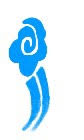 Story：Zhu Chong Returned the CowLearn from a StoryStory adapted from (Tang Dynasty) Biography No. 94 Zhu Chong, Book of Jin (by Fang Xuanling and others) Let Us Discuss你覺得朱沖的為人怎麼樣？何以見得？假如你是朱沖，看見別人的牛在吃自己的莊稼，你會怎麼做，為甚麼？你認為寬大包容對你待人處事有甚麼幫助嗎？如果你已經不斷忍讓包容，但別人依然毫無悔意，時常佔你的便宜，你會怎樣處理呢？試和同學討論一下。試摘錄或創作一些有關寬大包容的句子，製成座右銘，提醒一下自己。Quotations from the Classics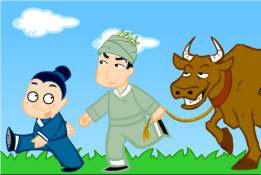 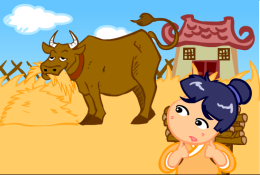 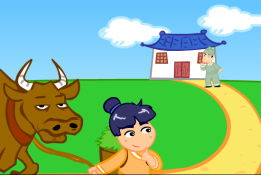 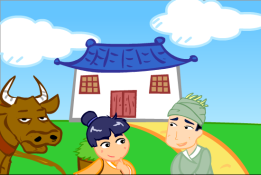 